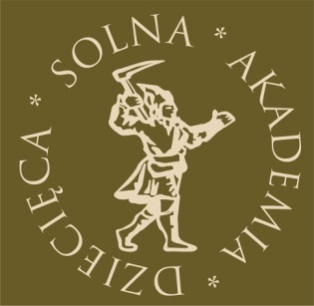 SOLNA AKADEMIA DZIECIĘCASAD 2017/2018DLA KLAS DRUGICH I TRZECICH SZKÓŁ PODSTAWOWYCH (kontynuacja edukacji w Akademii)REGULAMINOrganizator:Muzeum Żup Krakowskich WieliczkaAdresaci:Klasy drugie i trzecie szkół podstawowych, które ukończyły z wynikiem pozytywnym edukację w SAD w roku szkolnym 2016-2017.Czas trwania:Klasa II   październik 2017 – maj 2018 r.Klasa III  listopad 2017 – marzec 2017 r.Cel:Projekt edukacyjny pt. Solna Akademia Dziecięca  (SAD) zakłada współpracę Muzeum ze szkołami  w zakresie edukacji regionalnej. Celem przedsięwzięcia jest poszerzenie wiedzy uczniów na temat dziedzictwa kulturowego Wieliczki i okolic, budowanie świadomości  znaczenia i szacunku dla jego  wartości  oraz  potrzeby zachowania dla przyszłych pokoleń. Dzięki prezentacjom oryginalnych obiektów, działaniom interaktywnym oraz multimediom, dzieci pod kierunkiem  muzealników poznają  zagadnienia z zakresu historii, sztuki, etnografii, przyrody… . Udział       w spotkaniach SAD (wykładach, warsztatach)  sprzyja rozwijaniu zainteresowań, pobudzaniu kreatywności, nauce pracy w zespole.  Projekt  ma na celu uzupełnienie  edukacji szkolnej i pomoc w realizowaniu jej programu.Klasa IIProponowane tematy spotkań:październik -	Wieliczka – moje miastolistopad -  	Tajemnice ukryte w obrazach grudzień -	Barbórkowe tradycjemarzec	   -  	Archeologiczne tajemnicekwiecień -  	Zamki w moim regionie maj - 		Tropiciele górniczej techniki Klasa IIIProponowane tematy spotkańlistopad -	Herb naszego miasta styczeń - 	Ginące zawody w Polscemarzec - 	Podziemne żywiołyWarunki uczestnictwa:- Zajęcia w Zamku Żupnym lub w ekspozycji muzeum w kopalni będą odbywały się  w grupach do 25 osób                    w ustalonych wcześniej terminach. Ilość miejsc jest ograniczona, o przyjęciu do SAD decyduje kolejność zgłoszeń.- Czas  trwania do 60 minut.- Koszt uczestnictwa:  w Zamku Żupnym – 3 zł/osoba,  w kopalni – 9 zł/osoba.- Każdy słuchacz SAD otrzyma indeks.- Potwierdzeniem udziału studenta w zajęciach będzie podpis prowadzącego i pieczątka w indeksie.- Słuchacz SAD zobowiązany jest do czynnego udziału w spotkaniach organizowanych przez Muzeum Żup Krakowskich Wieliczka.   Warunki zaliczenia roku:- obecność klas na wszystkich zajęciach zaplanowanych na rok akademicki- zgłaszanie się na zajęcia z indeksami- aktywny udział w zajęciachPodsumowanie i zakończenie rokuNa zakończenie roku akademickiego  klasy, które zaliczą rok otrzymają dyplomy Solnej Akademii Dziecięcej                    i upominki.  Regulamin jest dostępny na www.muzeum.wieliczka.plSzczegółowe informacje: Dział Edukacji, tel. 12 289 16 33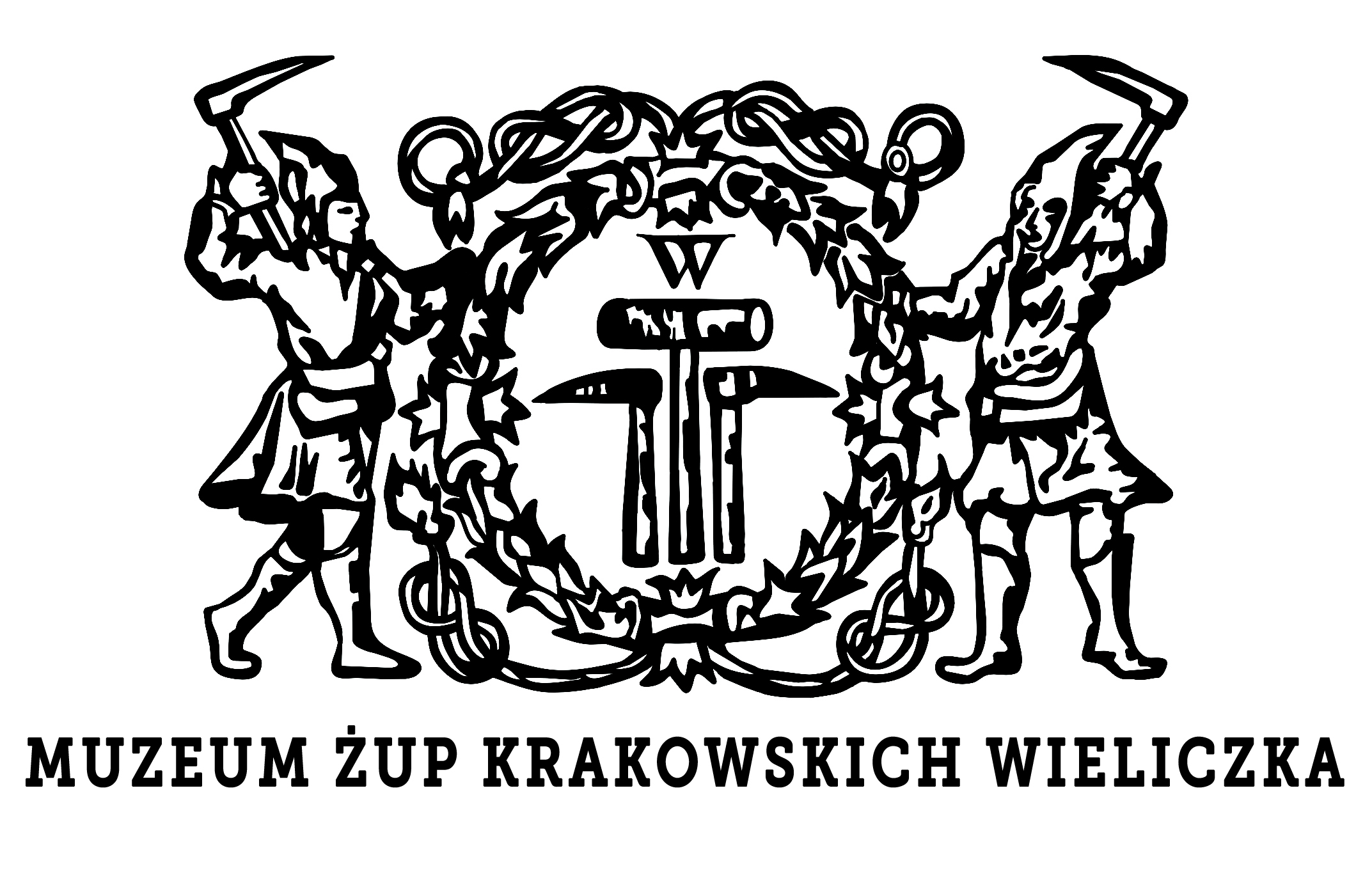 